	ISTITUTO COMPRENSIVO "DON G.MINZONI" ARGENTA	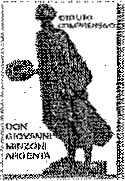 VIA XVIII APRILE, 21a - 44011 ARGENTA (FE) tel. e fax 0532/804048Uffici di Segreteria Via Matteotti,24/d -ARGENTA • tel, 0532/805722e-mail feic823006@istruzione.it - feic823006@pec.istruzione.jtC.F.93085180383 - codice univoco UFTNLO - C.M. FEIC823006OGGETTO: permesso straordinario per il diritto allo studio (150 ORE)Il/la sottoscrittAssunto in qualità dipressoCHIEDEAi sensi dell'art, 15 c, 7 di fruire di un permesso retribuito di ore	dalal relativi all'anno solare 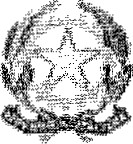 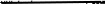 	da fruire per lezioni c/o 	da fruire per esame c/o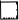 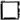 If/La sottoscritt_dichiara di aver già fruito nel corso dell'anno di n. ore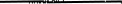 Si impegna a produrre la necessaria attestazione di partecipazione al rientro in sede.	Firma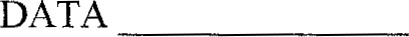 Visto si concede	Il Dirigente Scolastico Reggente                                                                    Prof. Diego Nicola Pelliccia